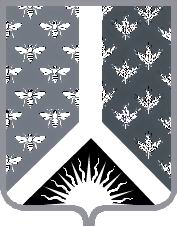                АДМИНИСТРАЦИЯ              НОВОКУЗНЕЦКОГО   МУНИЦИПАЛЬНОГО РАЙОНА 654041, г.Новокузнецк, ул. Сеченова, 25                  тел., факс 32-08-02АКТ №1-20/ПЗО РЕЗУЛЬТАТАХ ПРОВЕРКИ СОБЛЮДЕНИЯ ТРЕБОВАНИЙ ЗАКОНОДАТЕЛЬСТВА РОССИЙСКОЙ ФЕДЕРАЦИИ И ИНЫХ НОРМАТИВНЫХ ПРАВОВЫХ АКТОВ РОССИЙСКОЙ ФЕДЕРАЦИИ  «27» января 2020						                                                 г. Новокузнецк1. Основание для проведения плановой проверки: В соответствии со статьей 99 Федерального закона РФ «О контрактной системе в сфере закупок товаров, работ, услуг для обеспечения государственных и муниципальных услуг» от 05.04.2013 г. № 44–ФЗ (далее по тексту Закон от 05.04.2013 г. №44-ФЗ), согласно  Распоряжения №3226 от 24.12.2019г. «О проведении плановой проверки в отношении администрации Сосновского сельского поселения».2. Объект плановой проверки: Администрация Сосновского сельского поселения (ИНН/КПП 4252006209/425201001). Организационно-правовая форма – казенное учреждение, форма собственности – муниципальная. Адрес местонахождения: Российская Федерация, 654201, Кемеровская область, Новокузнецкий район, с.Сосновка, ул.Кузнецкая, 10. Фактический адрес: 654201, Кемеровская область, Новокузнецкий район, с.Сосновка, ул.Кузнецкая, 10.3. Цели плановой проверки:Предупреждение, выявление и недопущение нарушений законодательства РФ и иных нормативных правовых актов о контрактной системе в сфере закупок при осуществлении закупок для муниципальных нужд;Оценка обоснованности планирования закупок;Анализ и оценка результатов закупок, достижения целей осуществления закупок.	4. Срок проведения плановой проверки объекта: с 10.01.2020 по 31.01.2020.5. Проверяемый период: с 01.01.2019 по 31.01.2020.6. Краткая характеристика проверяемой сферы:Местное самоуправление в Сосновском сельском поселении – форма осуществления народом своей власти, обеспечивающая в пределах, установленных Конституцией РФ, федеральными законами, а в случаях установленных федеральными законами- законами Кемеровской области, самостоятельное  и под свою ответственность решение населением непосредственно и (или) через органы местного самоуправления вопросов местного значения, исходя из интересов населения, с учетом исторических и иных местных традиций.Муниципальное образование «Сосновское сельское поселение» наделено статусом сельского поселения Законом Кемеровской области «О статусе и границах муниципальных образований».Территорию Сосновского сельского поселения составляют исторически сложившиеся земли населенных пунктов: с. Сосновка, с. Букино, с. Малиновка, п. Юрьевка, п. Таргайский дом отдыха, п. Калиновский, п. Красинск,  п. Калмыковский, п.  Новый, п. Ключи, п.  Пушкино, п.  Ленинский, д. Михайловка, д. Учул, с. Куртуково, с. Таргай, п. Гавриловка, п. Кульчаны, п. Николаевка, п. Тайлеп, п.Рябиновка, д. Подгорная, п. Беларус, п. Нижние Кинерки, п. Федоровка, п. Заречный, п. Карчагол, п. Подкорчияк. Границы территории Сосновского сельского поселения установлены Законом Кемеровской области «О статусе и границах муниципальных образований», их картографическое описание дано в приложении к уставу.Административный центр поселения – село Сосновка.Адрес местонахождения органов местного самоуправления муниципального образования: Новокузнецкий район, с.Сосновка, ул.Кузнецкая, 10..Территория Сосновского сельского поселения входит в состав территории Новокузнецкого муниципального района.Администрации Сосновского сельского поселения - исполнительно-распорядительный орган местного самоуправления поселения. Администрация поселения обладает правами юридического лица и действует на основании общих  для организаций данного вида положений Федерального закона «Об общих принципа организации местного самоуправления в Российской Федерации» в соответствии с Гражданским кодексом Российской Федерации применительно к казенным учреждениям. В соответствии с Уставом МО «Сосновское сельское поселение» к компетенции местного самоуправления относятся:- права органов местного самоуправления:1) создание музеев поселения;2) участие в осуществлении деятельности по опеке и попечительству;3) создание условий для осуществления деятельности, связанной с реализацией прав местных национально-культурных автономий на территории поселения;4) участие в организации и осуществлении мероприятий по мобилизационной подготовке муниципальных предприятий и учреждений, находящихся на территории поселения;5) создание муниципальной пожарной охраны;6) создание условий для развития туризма;7) оказание поддержки общественным наблюдательным комиссиям, осуществляющим общественный контроль за обеспечением прав человека и содействие лицам, находящимся в местах принудительного содержания.8) оказание поддержки общественным объединениям инвалидов, а также созданным общероссийскими общественными объединениями инвалидов организациям в соответствии с Федеральным законом от 24 ноября 1995 года №181-ФЗ «О социальной защите инвалидов в Российской Федерации»;9) создание условий для организации проведения независимой оценки качества оказания услуг организациями в порядке и на условиях, которые установлены федеральными законами;10) предоставление гражданам жилых помещений муниципального жилищного фонда по договорам найма жилых помещений жилищного фонда социального использования в соответствии с жилищным законодательством - полномочия органов местного самоуправления:1) принятие Устава Сосновского сельского поселения и внесение в него изменений и дополнений, издание муниципальных правовых актов;2) установление официальных символов Сосновского сельского поселения;3) создание муниципальных предприятий и учреждений, осуществление финансового обеспечения деятельности муниципальных казенных учреждений и финансового обеспечения выполнения муниципального задания бюджетными и автономными муниципальными учреждениями, а также осуществление закупок товаров, работ, услуг для обеспечения муниципальных нужд;4) установление тарифов на услуги, предоставляемые муниципальными предприятиями и учреждениями, и работы, выполняемые муниципальными предприятиями и учреждениями, если иное не предусмотрено федеральными законами;5) регулирование тарифов на подключение к системе коммунальной инфраструктуры, тарифов организаций коммунального комплекса на подключение, надбавок к тарифам на товары и услуги организаций коммунального комплекса, надбавок к ценам (тарифам) для потребителей;6) организационное и материально-техническое обеспечение подготовки и проведения муниципальных выборов;7) принятие и организация выполнения планов и программ комплексного социально-экономического развития Сосновского сельского поселения;8) учреждение печатного средства массовой информации для опубликования муниципальных правовых актов, обсуждения проектов муниципальных правовых актов по вопросам местного значения, доведения до сведения жителей Сосновского сельского поселения официальной информации о социально-экономическом и культурном развитии Сосновского сельского поселения, о развитии ее общественной инфраструктуры и иной официальной информации;9) утверждение и реализация муниципальных программ в области энергосбережения и повышения энергетической эффективности, организация проведения энергетического обследования многоквартирных домов, помещения в которых составляют муниципальный жилищный фонд в границах муниципального образования, организация и проведение иных мероприятий, предусмотренных законодательством об энергосбережении и о повышении энергетической эффективности;10) полномочиями по организации теплоснабжения, предусмотренными Федеральным законом «О теплоснабжении»;11) полномочиями в сфере водоснабжения и водоотведения, предусмотренными Федеральным законом «О водоснабжении и водоотведении»;12) разработка и утверждение программ комплексного развития систем коммунальной инфраструктуры Сосновского сельского поселения, требования к которым устанавливаются Правительством Российской Федерации;В проверяемом периоде при осуществлении закупок для муниципальных нужд Заказчиком выступала администрация Сосновского сельского поселения:- с 27.03.2019г. по настоящее время в лице главы  Стройкиной Н.Н., действующего на основании распоряжения администрации Сосновского сельского поселения от 27.03.2019г. №43.В ходе аналитического мероприятия были выборочно проверены следующие документы: утвержденная аукционная документация, контракты, договоры и другие документы.7. В ходе контрольных мероприятий установлено следующее: 7.1. Организационное и нормативное обеспечение закупок у объекта проверки.7.1.1. Согласно ч.2 ст.38 Закона от 05.04.2013 г. №44-ФЗ в случае, если совокупный годовой объем закупок Заказчика в соответствии с Планом-графиком не превышает сто миллионов рублей и у Заказчика отсутствует контрактная служба, Заказчик назначает должностное лицо, ответственное за осуществление закупки или нескольких закупок, включая исполнение каждого контракта (далее – контрактный управляющий).  Контрактный управляющий осуществляет следующие функции и полномочия:- разрабатывает план закупок, осуществляет подготовку изменений для внесения в план закупок, размещают в единой информационной системе план закупок и внесенные в него изменения;- разрабатывает План-график, осуществляет подготовку изменений для внесения в План-график, размещает в единой информационной системе План-график и внесенные в него изменения;- осуществляет подготовку и размещение в единой информационной системе извещений об осуществлении закупок, документации о закупках и проектов контрактов;- обеспечивает осуществление закупок, в том числе заключение контрактов;- участвуют в рассмотрении дел об обжаловании результатов определения поставщиков (подрядчиков, исполнителей) и осуществляет подготовку материалов для выполнения претензионной работы и т.д.При запросе документов о назначении должностного лица, отвечающего за осуществление закупок администрации Сосновского сельского поселения по Закону от 05.04.2013 г. №44-ФЗ, был предоставлено распоряжение №130/1 от 03.10.2019г. «О назначении ответственного лица» где контрактным управляющим указана Еремеева Любовь Геннадьевна – главный специалист  (Приложение №1). 7.1.2. В соответствии с частью 2 статьи 18 Закона от 05.04.2013 г. №44-ФЗ при формировании плана закупок объект и (или) объекты закупки подлежат обоснованию исходя из установленных в соответствии со статьей 19 Закона от 05.04.2013 г. №44-ФЗ требований к закупаемым заказчиком товару, работе, услуге (в том числе предельной цены товара, работы, услуги) и (или) нормативных затрат на обеспечение функций федеральных государственных органов, муниципальных органов. Таким образом, заказчики при формировании плана закупок должны обосновать объект закупки с учетом установленных требований к закупаемым товарам, работам, услугам (в том числе предельной цены товара, работы, услуги) или нормативных затрат на обеспечение функций соответствующего государственного органа. В соответствии с п.4 Правил №1047 от 13.10.2014г. «Об общих правилах определения нормативных затрат на обеспечение функций государственных органов, органов управления государственными внебюджетными фондами и муниципальных органов, включая соответственно территориальные органы и подведомственные казенные учреждения" общий объем затрат, связанных с закупкой товаров, работ и услуг, рассчитанный на основе нормативных затрат, не может превышать объема лимитов бюджетных обязательств, доведенных до федеральных государственных органов, органов управления государственными внебюджетными фондами Российской Федерации, государственных органов субъектов Российской Федерации, органов управления территориальными государственными внебюджетными фондами, муниципальных органов, включая соответственно территориальные органы и подведомственные казенные учреждения, как получателей средств соответствующего бюджета на закупку товаров, работ и услуг в рамках исполнения соответственно федерального бюджета, бюджетов государственных внебюджетных фондов Российской Федерации, бюджетов субъектов Российской Федерации, бюджетов территориальных государственных внебюджетных фондов и местных бюджетов.Согласно п.6 ст.19 Закона от 05.04.2013 г. №44-ФЗ правила нормирования, требования к отдельным видам товаров, работ, услуг (в том числе предельные цены товаров, работ, услуг) и (или) нормативные затраты на обеспечение функций государственных органов, органов управления государственными внебюджетными фондами, муниципальных органов подлежат размещению в единой информационной системе.По состоянию на текущую дату администрация Сосновского сельского поселения разработала и не разместил в единой информационной системе нормативные затраты на 2019 год (Приложение №2). Данное нарушение содержит признаки административного правонарушения,  предусмотренные ч.1 ст.7.29.3 КОАП РФ, в соответствии с которой включение в план закупок или план-график закупок объекта или объектов закупки, не соответствующих целям осуществления закупок или установленным законодательством РФ требованиям к закупаемым заказчиком товарам, работам, услугам и (или) нормативным затратам, либо включение в план-график закупок начальной (максимальной) цены контракта, в том числе заключаемого с единственным поставщиком (подрядчиком, исполнителем), в отношении которой обоснование отсутствует или не соответствует требованиям, установленным законодательством, - влечет наложение административного штрафа на должностных лиц в размере от 20,0 тыс. руб. до 50,0 тыс. руб.7.2. Оценка системы планирования закупок.7.2.1. За 2019 год в План-график 37 раз вносились изменения и опубликованы на официальном сайте РФ в сети «Интернет». Вносимые изменения в План–график заключались, в основном, в дополнении первоначальной редакции Плана-графика новыми закупками на следующий период.Планирование закупочной деятельности необходимо осуществлять на весь финансовый год, а не только на первое полугодие или два-три квартала. Такое «неполное планирование» не соответствует требованиям законодательства о контрактной системе. План-график на 2019 год (в редакции от 20.12.2019 г.) разработан, утвержден и размещен администрацией Сосновского сельского поселения без учета особенностей, установленных Постановлением Правительства РФ №554 от 05.06.2015г. «О требованиях к формированию, утверждению и ведению плана-графика закупок товаров, работ, услуг для обеспечения нужд субъекта Российской Федерации и муниципальных нужд, а также о требованиях к форме плана-графика закупок товаров, работ, услуг», а именно:- пп «з» п.1 Требований к Постановлению от 05.06.2015 №554 – в строке Совокупный годовой объем закупок неверно указана сумма;- пп «г» п.2 Требований к Постановлению от 05.06.2015 №554 – в план - графике  закупок отдельной строкой по каждому коду бюджетной классификации неверно указана общая сумма начальных (максимальных) цен контрактов, заключаемых с единственными поставщиками (подрядчиками, исполнителями) (Приложение №3).    Данное нарушение содержит признаки административного правонарушения,  предусмотренные ч.1.4 ст.7.30 КОАП РФ, в соответствии с которой размещение должностным лицом заказчика в единой информационной системе в сфере закупок (до ввода в эксплуатацию единой информационной системы в сфере закупок – на официальном сайте РФ информационно-телекоммуникационной сети «Интернет» для размещения информации о размещении заказов на поставки товаров, выполнение работ, оказание услуг) информации и документов, подлежащих размещению, с нарушением требований, предусмотренных законодательством РФ о контрактной системе в сфере закупок, - влечет наложение административного штрафа на должностных лиц в размере 15,00 тыс. руб.; на юридических лиц - 50,00 тыс. руб. 7.2.2. Согласно ч.14 ст.21 Закона от 05.04.2013 г. №44- ФЗ, п.11 постановления Правительства РФ №554 от 05.06.2015, внесение изменений в План-график закупок по каждому объекту закупки осуществляется не позднее чем за 10 дней до дня размещения в единой информационной системе в сфере закупок извещения об осуществлении закупки, направления приглашения принять участие в определении поставщика.Администрация Сосновского сельского поселения  в План - графике закупок на 2019 год (версия от 20.12.2019г.) запланированы следующие закупки:-  на Ремонт автомобильной дороги на территории Сосновского сельского поселения Новокузнецкого муниципального района (ремонт дороги в п.Федоровка) (порядковый номер в План - графике №24), в колонке «Планируемы срок начала осуществления закупок» указано: «06.2019», однако Извещение о проведении закупки путем проведения электронного аукциона не размещено в единой информационной системе по состоянию на текущую дату без внесения изменений в План-график в связи с наступлением случая, установленного постановлением Правительства РФ от 05.06.2015 №554 (пп «б», «в» п.10). В нарушение указанных норм Заказчик по состоянию на текущую дату не внес изменения в План-график;- на Работы по установке ограждения на кладбище с.Куртуково Сосновского сельского поселения (порядковый номер в План - графике №30), в колонке «Планируемы срок начала осуществления закупок» указано: «07.2019», однако Извещение о проведении закупки путем проведения электронного аукциона не размещено в единой информационной системе по состоянию на текущую дату без внесения изменений в План-график в связи с наступлением случая, установленного постановлением Правительства РФ от 05.06.2015 №554 (пп «б», «в» п.10). В нарушение указанных норм Заказчик по состоянию на текущую дату не внес изменения в План-график;- Изготовление ограждения кладбища в п.Пушкино (порядковый номер в План - графике №33), в колонке «Планируемы срок начала осуществления закупок» указано: «12.2019», однако Извещение о проведении закупки путем проведения электронного аукциона не размещено в единой информационной системе по состоянию на текущую дату без внесения изменений в План-график в связи с наступлением случая, установленного постановлением Правительства РФ от 05.06.2015 №554 (пп «б», «в» п.10). В нарушение указанных норм Заказчик по состоянию на текущую дату не внес изменения в План-график (Приложение №4).   Данное нарушение содержит признаки административного правонарушения, предусмотренные ч.1.5 ст.7.30 КОАП РФ не размещение в единой информационной системе в сфере закупок извещения об осуществлении закупки или направление приглашения принять участие в определении поставщика (подрядчика, исполнителя) ранее десяти календарных дней со дня внесения изменений в план-график в отношении такой закупки, - влечет наложение административного штрафа на должностных лиц в размере 30,0 тыс. руб.7.3. Анализ количества и объемов закупок объекта проверки за проверяемый период, в том числе в разрезе способов осуществления закупок (конкурентные способы, закупки у единственного поставщика (подрядчика, исполнителя), включая закупки до 100 тыс. рублей).Анализ закупок показал, что в проверяемом периоде администрация Сосновского сельского поселения осуществляла закупки конкурентными способами (электронными аукционами, запросами котировок) и неконкурентными (закупка у единственного поставщика), отдавая предпочтение конкурентным способам определения поставщика (подрядчика, исполнителя) в соответствии с принципами Законодательства РФ о контрактной системе.За 2018 год администрация Сосновского сельского поселения заключила 312 договора на общую сумму 31 162,8 тыс. руб. на основании п. 4 ч.1 ст. 93 Закона от 05.04.2013 г. № 44-ФЗ, согласно которого Заказчику предоставлено право на осуществление закупки товара, работы, услуги у единственного поставщика (подрядчика, исполнителя) на сумму, не превышающую ста (триста) тысяч рублей, что составляет 38,7% от совокупного объема закупок, согласно плана-графика.Таким образом, выбранные Заказчиком неконкурентные способы определения поставщика  соответствуют требованиям законодательства РФ о контрактной системе. 7.3.1. В нарушение ч.2 ст.34 Закона от 05.04.2013 г. №44-ФЗ при заключении контрактов (договоров) у единственного поставщика (подрядчика, исполнителя) в соответствии с п.4 ч.1 ст.93 Закона от 05.04.2013 г. №44-ФЗ не указывалось, что цена контракта является твердой и определяется на весь срок исполнения контракта.7.3.2. Во исполнение ст.22 Закона от 05.04.2013 г. № 44-ФЗ для определения и обоснования начальной (максимальной) цены контракта, администрация Сосновского сельского поселения применяла метод сопоставимых рыночных цен (анализ рынка), который является приоритетным методом. При выборочном анализе документации на правильность формирования начальной (максимальной) цены контракта выявлены следующие нарушения:- при определении поставщика (подрядчика, исполнителя) путем проведения электронного аукциона (извещение №0139300027719000060 от 21.03.2019г.) на Изготовление ограждения кладбища в с.Куртуково, Заказчик формировал начальную (максимальную) цену методом сопоставимых рыночных цен (анализ рынка). При определении начальной (максимальной) цены контракта Заказчиком использовалась ценовая информация 3-х коммерческих предложений следующих юридических лиц – ООО Дорога, ООО Крона-Строй, ООО Эксперт.Ценовые данные коммерческих предложений ООО Дорога, ООО Эксперт не могли быть приняты во внимание в виду того, что учредителем юридических организаций, согласно выписке из ЕГРЮЛ, является одно и то же физическое лицо – Агекян Меланя Саргисовна; - при определении поставщика (подрядчика, исполнителя) путем проведения электронного аукциона (извещение №0139300027719000302 от 09.08.2019г.) на Ремонт автомобильных дорог на территории Сосновского сельского поселения Новокузнецкого муниципального района ( ремонт участка автодороги в с. Сосновка, ул. Калинина, участок №3), Заказчик формировал начальную (максимальную) цену методом сопоставимых рыночных цен (анализ рынка). При определении начальной (максимальной) цены контракта Заказчиком использовалась ценовая информация 3-х коммерческих предложений следующих юридических лиц – ООО Строймеханизация, ООО СК Новый дом, ООО СтройДорИндустрия.Ценовые данные коммерческих предложений ООО Строймеханизация, ООО СК Новый дом не могли быть приняты во внимание в виду того, что учредителем юридических организаций, согласно выписке из ЕГРЮЛ, является одно и то же физическое лицо – Никитин Алексей Юрьевич; - при определении поставщика (подрядчика, исполнителя) путем проведения электронного аукциона (извещение №0139300027719000254 от 17.07.2019г.) на Ремонт дороги в п.Николаевка, ул.Центральная Сосновского сельского поселения Новокузнецкого муниципального района, Заказчик формировал начальную (максимальную) цену методом сопоставимых рыночных цен (анализ рынка). При определении начальной (максимальной) цены контракта Заказчиком использовалась ценовая информация 3-х коммерческих предложений следующих юридических лиц – ООО Строймеханизация, ООО СК Новый дом, ООО СтройДорИндустрия.Ценовые данные коммерческих предложений ООО Строймеханизация, ООО СК Новый дом не могли быть приняты во внимание в виду того, что учредителем юридических организаций, согласно выписке из ЕГРЮЛ, является одно и то же физическое лицо – Никитин Алексей Юрьевич (Приложение №5).Данное нарушение содержит признаки административного правонарушения, предусмотренные ч. 4.2 ст.7.30 КОАП РФ, согласно которой определение содержания извещения о проведении электронного аукциона с нарушением требований, предусмотренных законодательством РФ о контрактной системе в сфере закупок, - влечет наложение административного штрафа на должностных лиц в размере 3,00 тыс. руб.7.3.3. В 2019 году администрация Сосновского сельского поселения осуществила закупку у единственного исполнителя услуг электросвязи, в связи с чем был заключен муниципальный контракт с ПАО «Ростелеком» на оказание услуг местной телефонной связи, местной внутризоновой, междугородной телефонной связи, а также услуг сети интернет на основании п.1 ч.1 ст.93 Закона от 05.04.2013 г. № 44-ФЗ (Приложение №6):- №439445 от 24.01.2019 на сумму 145 000,00 руб.Согласно Постановлению Правительства РФ от 24.10.2005 №637 «О государственном регулировании тарифов на услуги общедоступной электросвязи и общедоступной почтовой связи» утвержден перечень услуг общедоступной электросвязи и общедоступной почтовой связи, согласно которому телематические услуги связи (доступ к сети интернет) не относятся к услугам общедоступной электросвязи, является самостоятельной услугой, не отнесенной к сфере деятельности субъектов естественных монополий. Таким образом, Заказчиком неверно выбирался способ определения поставщика (подрядчика, исполнителя) на оказание услуг интернета.Отсутствие конкурентных торгов при закупке товаров, работ, услуг способствует созданию преимущественного положения одному поставщику (подрядчику, исполнителю) и лишению возможности других хозяйствующих субъектов реализовать свое право на заключение контракта.   Данные нарушения содержат признаки административного правонарушения, предусмотренные ч.1 ст.7.29 КОАП РФ, в соответствии с которой принятие решения о способе определения поставщика (подрядчика, исполнителя), с нарушением требований, установленных законодательством РФ о контрактной системе в сфере закупок товаров, работ, услуг для обеспечения муниципальных нужд, - влечет наложение административного штрафа на должностных лиц в размере 30,0 тыс. руб.7.3.4. В соответствии с ч.1 ст.34 Закона от 05.04.2013г. №44-ФЗ контракт заключается на условиях, предусмотренных извещением об осуществлении закупки, документацией о закупке и заявкой участника закупки, с которым заключается контракт. Порядок заключения контракта с единственным поставщиком (подрядчиком, исполнителем) предусмотрен ст. 93 Закона от 05.04.2013г. №44-ФЗ, в том числе ч.2 ст.93 Закона от 05.04.2013г. №44-ФЗ предусмотрено, что Заказчик размещает в единой информационной системе извещение при осуществлении закупки у единственного поставщика в случаях, предусмотренных пунктами 1-3, 6-8, 11-14, 16-19 части 1 статьи 93 Закона от 05.04.2013г. №44-ФЗ не позднее чем за 5 дней до даты заключения контракта. Извещение об осуществлении закупки должно содержать информацию, указанную в п.1,2,4 ст.42  Закона от 05.04.2013г. №44-ФЗ. В соответствии с вышеуказанными нормами контракт должен заключаться на условиях, указанных в извещении об осуществлении закупки у единственного поставщика (подрядчика, исполнителя). В нарушение вышеуказанных норм администрация Сосновского сельского поселения  заключила контракты не на условиях, предусмотренных в извещениях об осуществлении закупок у единственного поставщика (подрядчика, исполнителя), а именно сумма, указанная в контрактах, не соответствует суммам, указанных в извещениях (Приложение №7):Данные нарушения содержат признаки административного правонарушения. предусмотренные ч.1 ст.7.32 КОАП РФ, в соответствии с которой заключение контракта по результатам определения поставщика (подрядчика, исполнителя) с нарушением объявленных условий определения поставщика (подрядчика, исполнителя) или условий исполнения контракта, предложенных лицом, с которым в соответствии с законодательством РФ о контрактной системе в сфере закупок заключается контракт, - влечет наложение административного штрафа на должностных лиц в размере 1 процента начальной (максимальной) цены контракта, но не менее 5,0 тыс. руб. и не более 30,0 тыс. руб., на юридических лиц в размере 1 процента начальной (максимальной) цены контракта, но не менее 50,0 тыс. руб. и не более 300,0 тыс. руб.7.3.5. В нарушение ч.3 ст.103 Закона от 05.04.2013 г. № 44-ФЗ, администрация Сосновского сельского поселения должна была в течение пяти рабочих дней разместить в Реестре контрактов на официальном сайте РФ в сети «Интернет» www.zakupki.gov.ru копии заключенных контрактов, подписанных усиленной электронной подписью Заказчика: а) №0139300027719000255 от 13.08.2019г.:-контракт размещен в единой информационной сети с нарушением срока (на 13 дней);б) №0139300027719000254 от 13.08.2019г.:-контракт размещен в единой информационной сети с нарушением срока (на 13 дней);в) №0139300027719000277 от 20.08.2019г.:-контракт размещен в единой информационной сети с нарушением срока (на 7 дней);г) №0139300027719000256 от 19.08.2019г.:-контракт размещен в единой информационной сети с нарушением срока (на 8 дней);д) №0139300027719000289 от 27.08.2019г.:-контракт размещен в единой информационной сети с нарушением срока (на 2 дня);е) №0139300027719000129 от 10.06.2019г.:-контракт размещен в единой информационной сети с нарушением срока (на 10 дней);ж) №0139300027719000136 от 18.06.2019г.:-контракт размещен в единой информационной сети с нарушением срока (на 5 дней);з) №0139300027719000242 от 08.08.2019г.:-контракт размещен в единой информационной сети с нарушением срока (на 14 дней);и) №0139300027719000253 от 09.08.2019г.:-контракт размещен в единой информационной сети с нарушением срока (на 14 дней).Данные нарушения содержат признаки административного правонарушения,  предусмотренные ч.1.1 и ч.1.3 ст.7.30 КОАП РФ, в соответствии с которой  нарушение должностным лицом Заказчика, должностным лицом уполномоченного органа, должностным лицом уполномоченного учреждения, специализированной организацией сроков размещения в единой информационной системе в сфере закупок информации и документов, размещение которых предусмотрено законодательством РФ о контрактной системе в сфере закупок, при проведении конкурса, аукциона, запроса котировок, запроса предложений, осуществлении закупки у единственного поставщика более чем на 1-2 рабочих дней, - влечет наложение административного штрафа на должностных лиц в размере 15,00 - 30,00- тыс. руб., на юридических лиц – 50,00 – 100,00 тыс. руб.7.4. Оценка ведения объектом проверки Реестра контрактов.7.4.1. В нарушение пп. 13 ч.2 ст.103 и ч.3 ст.103 Закона от 05.04.2013 г. № 44-ФЗ, Приказа Минфина России от 24.11.2014 г. №136н «О порядке формирования информации, а также обмена информацией и документами между заказчиком и федеральным казначейством в целях ведения реестра контрактов, заключенных заказчиками» (далее по тексту - Приказ от 24.11.2014г. №136н) администрация Сосновского сельского поселения направила неполную информацию в Реестр контрактов на официальном сайте РФ в сети «Интернет» www.zakupki.gov.ru об исполнении контрактов (не включил в Реестр контрактов документы о приемке поставленного товара):1) №Ф.2018.641379 от 24.12.2018 на сумму 1 092 207,25 руб., заключенного с ИП Усов О.Г. (отсутствует Акт выполненных работ за март, отсутствует Платежное поручение за февраль);2) №0139300027719000302 от 05.09.2019 на сумму 771 160,60 руб., заключенного с ООО «Дорстроймастер» (Акт о приемке выполненных работ №1 от 30.09.2019 на сумму 771 160,60 руб. получен Заказчиком 11.11.2019, а размещен в единой информационной системе 19.11.2019).В соответствии с ч.2 ст.12 Закона от 05.04.2013 г. № 44-ФЗ и ч.6 Порядка формирования информации, а также обмена информацией и документами между Заказчиком и Федеральным казначейством в целях ведения Реестра контрактов, заключенных Заказчиками, утвержденного Приказом от 24.11.2014г. №136-н, персональную ответственность за формирование информации и документов, за их полноту и достоверность несет лицо, имеющее право действовать от имени Заказчика, электронной подписью которого подписаны соответствующие информация и документы. Данные нарушения содержат признаки административного правонарушения,  предусмотренные ч.2 ст.7.31 КОАП РФ, в соответствии с которой  непредставление, несвоевременное представление в федеральный орган исполнительной власти, орган исполнительной власти субъекта РФ, орган местного самоуправления, уполномоченные на ведение реестра контрактов, заключенных заказчиками информации (сведений) и (или) документов, подлежащих включению в такие реестры контрактов, если направление, представление указанных информации (сведений) и (или) документов являются обязательными в соответствии с законодательством РФ о контрактной системе в сфере закупок, или предоставление, направление недостоверной информации (сведений) и (или) документов, содержащих недостоверную информацию, - влечет наложение административного штрафа на должностных лиц в размере 20,00 тыс. руб.7.4.2. Частью 1 статьи 23 Закона от 05.04.2013 №44-ФЗ определено, что идентификационный код закупки (далее - ИКЗ) должен указываться в: плане закупок, плане-графике, извещении о закупке, приглашении принять участие в определении поставщика, осуществляемом закрытом способе, документации о закупке, в контракте, а также в иных документах, предусмотренных 44-ФЗ, и обеспечивать взаимосвязь указанных документов. Однако, администрация Сосновского сельского поселения заключала в 2019 году контракты/договора без указания ИКЗ:- №439445 от 24.01.2019 на сумму 145 000,00 руб.;- №ТЭ-012/19 от 24.01.2019 на сумму 604 000,00 руб.;- №ХВС-017/19 от 24.01.2019 на сумму 12 000,00 руб.Данное нарушение содержит признаки административного правонарушения, предусмотренные ч.1 ст.7.32 КОАП РФ при заключении контракта по результатам определения поставщика (подрядчика, исполнителя) с нарушением объявленных условий определения поставщика (подрядчика, исполнителя) или условий исполнения контракта, предложенных лицом, с которым в соответствии с законодательством Российской Федерации о контрактной системе в сфере закупок заключается контракт, - влечет наложение административного штрафа на должностных лиц в размере 1 процента начальной (максимальной) цены контракта, но не менее 5 тыс. руб. и не более 30,0 тыс. руб., на юридических лиц в размере 1 процента начальной (максимальной) цены контракта, но не менее 50,0 тыс. руб. и не более 300,0 тыс. руб.8. Результаты и рекомендации по контролю в сфере закупок товаров, работ, услуг для обеспечения муниципальных нужд администрации Сосновского сельского поселения.8.1. Выдать предписание администрации Сосновского сельского поселения об устранении нарушений, указанных в настоящем акте проверки.8.2. В целях исключения в дальнейшем нарушений требований законодательства Российской Федерации и иных нормативных правовых актов о контрактной системе в сфере закупок товаров, работ, услуг для обеспечения государственных и муниципальных нужд, обеспечения эффективного и рационального использования бюджетных средств Новокузнецкого муниципального района администрации Новокузнецкого муниципального района следует:- строго руководствоваться положениями Федерального закона от 05.04.2013 №44-ФЗ «О контрактной системе в сфере закупок товаров, работ, услуг для обеспечения государственных и муниципальных нужд» и иными нормативными правовыми актами о контрактной системе;- повысить ответственность должностных лиц за соблюдение законодательства РФ при осуществлении закупок;- проанализировать выявленные проверкой нарушения законодательства РФ и иных нормативных правовых актов о контрактной системе и принять дополнительные меры по недопущению их в дальнейшей работе. № п/пМуниципальный контрактНачальная (максимальная) цена в извещении, руб.Цена, указанная  в контракте, руб.Отклонение, руб.1№ТЭ-012/19 от 24.01.2019 604 000,00561 778,58  42 221,422№ ХВС-017/19 от 24.01.201912 000,0023 981,6011 981,60